Муниципальное казенное дошкольное образовательное учреждение «Краснянский детский сад общеразвивающего вида «Ивушка»Мастер класс                                             «Зимний пейзаж»                                                            Воспитатель                                                                                            I Квалификационная категория                                                               В. В. Дьяченко                                                                          Руководитель кружка                                                               «Карандашик»с. Красное 2015Цель: развитие интереса детей к изобразительному творчеству, посредством использования нетрадиционных техник рисования.Задачи: Образовательная: познакомить детей с техникой граттаж. Закрепить умение детей владеть различными приемами графического изображения, дать понятие о контрастных цветах. Развивающая: продолжать формировать у детей устойчивый интерес к изобразительной деятельности, развивать творческое воображение.Воспитательная: способствовать проявлению творческой самостоятельности и активности, приобщать к красоте природы.Актуальность темы  На современном этапе развития дошкольной педагогики проблему детского творчества невозможно рассматривать отдельно        от вопросов обучения изобразительной деятельности.    Включение в работу нетрадиционных методов рисования позволяет развивать познавательные интересы ребенка:использование предметов по- новому – рисовать своей ладонью, пальцами, использовать вместо кисти различные предметы.   Необычные материалы любопытны детям как игра с неизвестным.     Это занимает их и вовлекает в творческий процесс.Давайте нарисуем небоНа небе звезды и асфальт, 
Радугу, солнце, кометы, 
счастливых детей, детский сад. 
Каждому — солнца лучик, 
Каждому — звездочки свет. 
Прошу, не рисуйте тучи.И злых железных ракет. 
Давайте раскрасим воздух 
Чувствами доброты 
И только счастья слезы. 
И если не мы — то ты!
Материал и инструменты Листы картона, восковые свечи, широкие синтетические кисти, черная гуашь, мыло, салфетки, зубочистки.Выставка иллюстраций, фотографий с изображением зимних пейзажей, слайды.   Воспитатель: Сегодня я приглашаю вас в сказочный мир. Я знаю, вы любите сказочные истории.Далеко,  далеко в сказочной стране жили  - были Разноцветные Краски.Они жили дружно и вместе создавали красивые картины.   Но однажды случилась беда. В черном замке, на высокой скале жила Черная краска. Характер у нее был злой,  потому что все радовались разноцветным картинам, а Черную Краску  приглашалиочень редко. И разозлившись на всех, решила она закрасить всю бумагу черной  краской.  Никто больше никогда не увидит эти разноцветные картины – сказала Черная Краска.    И этой же ночью взялась она за дело. Трудно бы нам пришлось, но на наше счастье не спала в эту ночь Белая краска. Она взяла восковые свечи и со всех ног помчалась спасать белые листы. Понравилась вам история?   Воспитатель:  Ой, смотрите мой лист весь черный.Оказывается, это сказка о нашем садике. Что же делать? Неужели Белая краска не успела прилететь к нам на помощь? Что взяла с собой Белая Краска, чтобы помочь?Да, ребята это самая обычная белая свеча. Я догадалась,  в чем дело.    Белая краска натерла мой лист свечой. И черная краска пролилась уже поверх воска. Смотрите, я возьму острую палочку  и поцарапаю, останется белый след.Так можно нарисовать все что захочешь. А  техника эта называется – граттаж.   Это французское слово переводится, как царапать. А рисунки нарисованные в этой технике яркие красивые, потому чточерная и белая краски – это контрастные краски.   Воспитатель: Отгадайте мою загадку.                          Вьются белые снежинки,                           И природа как картинка,                          Серебром искрятся ветки,                          На деревьях снегири,                          Спит медведь в берлоге крепко,                          Замерзают все ручьи.Воспитатель: Молодцы, отгадали. Мы все любим зиму за ее красоту. Художники нарисовали много картин о зиме, рассмотримнесколько таких пейзажей.(Показ слайдов).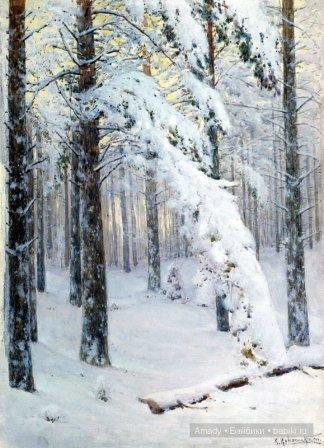 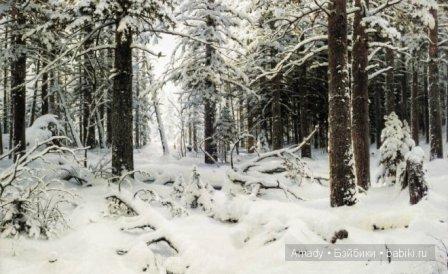 Воспитатель: Чтобы нарисовать в технике граттаж нужно подготовить бумагу, натереть ее свечой. Посмотрите, как я буду это делать. Натирать нужно без пропусков, весь лист. Наклоните лист и вы увидите пропущенные места, они будут тусклыми, а где вы натерли свечой бумага будет блестеть. 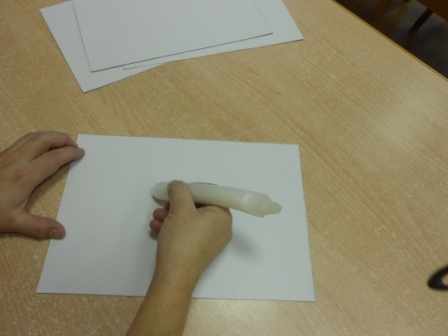 Воспитатель: раньше мы разводили краску на палитре, а сегодня мы будем разводить ее прямо на мыле.  Застелем стол клеенкой и можно работать.  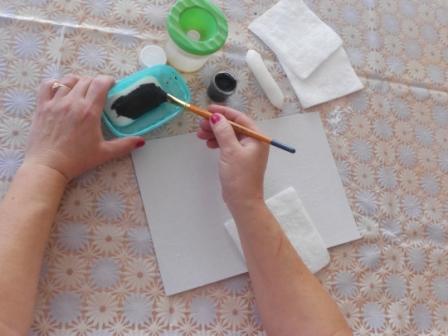 От рук на бумаге могут остаться пятна, поэтому лучше подложить салфетку. Закрашивая, мы работаем кистью в одном направлении – слева направо. Постарайтесь закрасить  весь лист, не оставляя белой бумаги.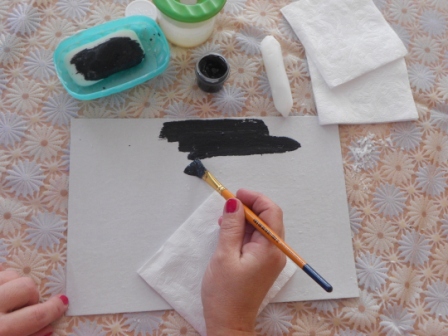 Воспитатель:  Пусть краска подсохнет, а мы в это время отдохнем. Музыкальная физкультминутка «Снег-Снежок»Снег-снежок, снег-снежок,По дорожке стелятся. (Гладят снег)Снег-снежок, снег-снежок,Белая метелица.Снег-снежок, снег-снежок,Замело дорожки.Снег-снежок, снег-снежок,Тает на ладошке. (Показывают ладони) Нам тепло, нам теплоНе замерзнут ушки. (Гладят ушки)Накатаем мы снег,В белый ком большущий. (Накатывают снег) Мы налепим снежки,Вместе поиграем. (Лепят снежки)И друг - друга снежкиВесело бросаем. (Снежки бросают)Воспитатель:  А теперь продолжим нашу работу. Прежде чем вы начнете рисовать, подумайте, что на ваших рисунках будет белым, а что останется черным. Например,  ствол у березки, окна в  домике, дым из трубы лучше оставить белым.Вспомните, как мы раньше рисовали деревья, дома, елочку. Начинать процарапывать лучше с верхней части листа. Подложите под  руку салфетку, и можно начинать. Периодически аккуратно ссыпайте соскобленный воск  на стол.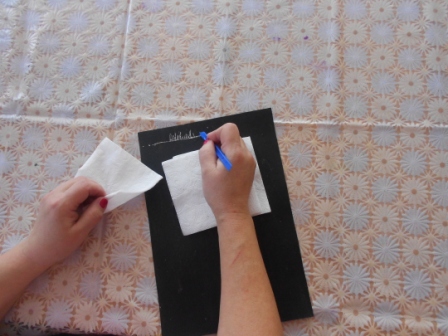 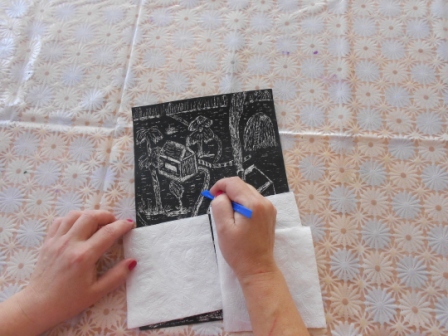 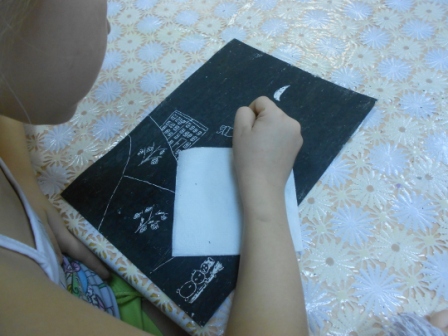 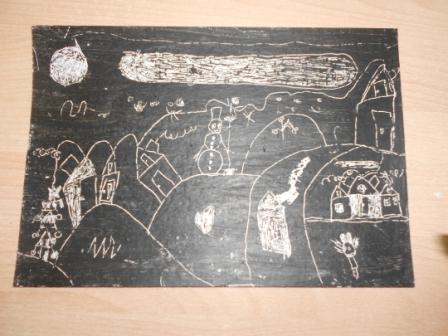 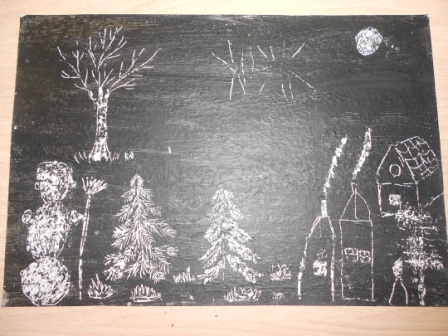 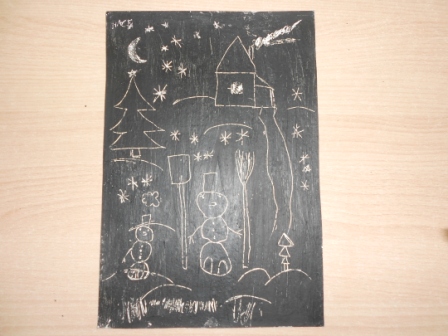 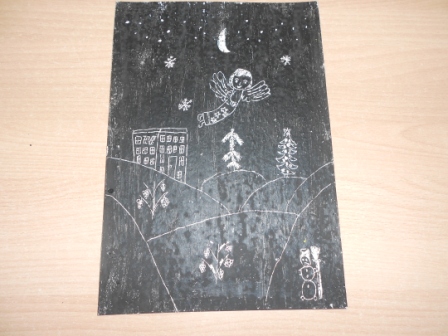 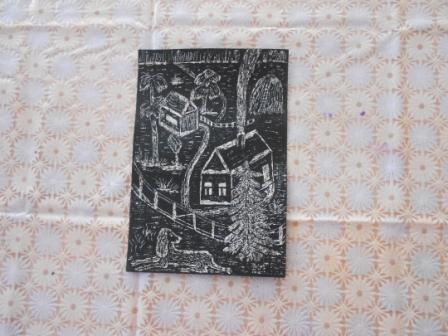 Воспитатель:  Молодцы, хорошие работы у нас получились.  Проучили мы с вами Черную краску! Я думаю, она посмотрит  рисунки и станет добрее.